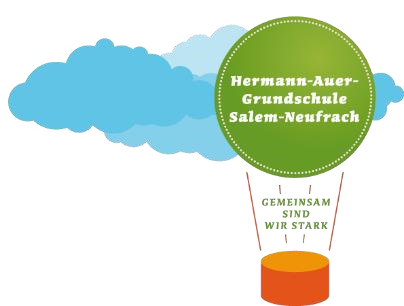 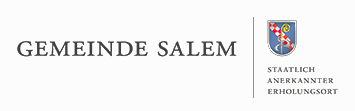 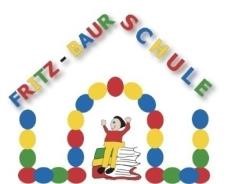 Kooperation Kindertageseinrichtung und Schule
EinverständniserklärungKooperation Kindertageseinrichtung und Schule
EinverständniserklärungDas Vorschuljahr soll dazu dienen, einen ganzheitlichen Blick auf ein Kind zu werfen und Einblicke in den Entwicklungsstand des Kindes zu erhalten. Dies Kooperation Kindergarten-Schule beinhaltet in erster Linie Maßnahmen zur Wahrnehmung und Beobachtung der zukünftigen Schulkinder. Nur im gemeinsamen Austausch Eltern – Kindergarten – Schule können wir die für das einzelne Kind passende Entscheidung bezüglich Schulreife und Schulbereitschaft treffen. Der Austausch dient nur dem Zweck, einer bestmöglichen Förderung Ihres Kindes. Die Daten werden nicht ungefragt an Dritte weitergegeben und im Anschluss vernichtet.Eltern haben jederzeit das Recht, sich bei der Schule über die Beobachtungen und den Entwicklungstand ihres Kindes zu informieren.Das Vorschuljahr soll dazu dienen, einen ganzheitlichen Blick auf ein Kind zu werfen und Einblicke in den Entwicklungsstand des Kindes zu erhalten. Dies Kooperation Kindergarten-Schule beinhaltet in erster Linie Maßnahmen zur Wahrnehmung und Beobachtung der zukünftigen Schulkinder. Nur im gemeinsamen Austausch Eltern – Kindergarten – Schule können wir die für das einzelne Kind passende Entscheidung bezüglich Schulreife und Schulbereitschaft treffen. Der Austausch dient nur dem Zweck, einer bestmöglichen Förderung Ihres Kindes. Die Daten werden nicht ungefragt an Dritte weitergegeben und im Anschluss vernichtet.Eltern haben jederzeit das Recht, sich bei der Schule über die Beobachtungen und den Entwicklungstand ihres Kindes zu informieren.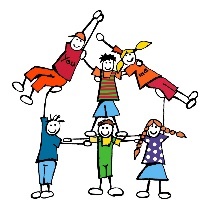 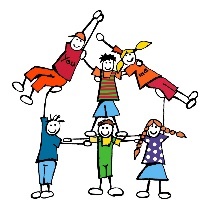 Das Vorschuljahr soll dazu dienen, einen ganzheitlichen Blick auf ein Kind zu werfen und Einblicke in den Entwicklungsstand des Kindes zu erhalten. Dies Kooperation Kindergarten-Schule beinhaltet in erster Linie Maßnahmen zur Wahrnehmung und Beobachtung der zukünftigen Schulkinder. Nur im gemeinsamen Austausch Eltern – Kindergarten – Schule können wir die für das einzelne Kind passende Entscheidung bezüglich Schulreife und Schulbereitschaft treffen. Der Austausch dient nur dem Zweck, einer bestmöglichen Förderung Ihres Kindes. Die Daten werden nicht ungefragt an Dritte weitergegeben und im Anschluss vernichtet.Eltern haben jederzeit das Recht, sich bei der Schule über die Beobachtungen und den Entwicklungstand ihres Kindes zu informieren.Das Vorschuljahr soll dazu dienen, einen ganzheitlichen Blick auf ein Kind zu werfen und Einblicke in den Entwicklungsstand des Kindes zu erhalten. Dies Kooperation Kindergarten-Schule beinhaltet in erster Linie Maßnahmen zur Wahrnehmung und Beobachtung der zukünftigen Schulkinder. Nur im gemeinsamen Austausch Eltern – Kindergarten – Schule können wir die für das einzelne Kind passende Entscheidung bezüglich Schulreife und Schulbereitschaft treffen. Der Austausch dient nur dem Zweck, einer bestmöglichen Förderung Ihres Kindes. Die Daten werden nicht ungefragt an Dritte weitergegeben und im Anschluss vernichtet.Eltern haben jederzeit das Recht, sich bei der Schule über die Beobachtungen und den Entwicklungstand ihres Kindes zu informieren.Das Vorschuljahr soll dazu dienen, einen ganzheitlichen Blick auf ein Kind zu werfen und Einblicke in den Entwicklungsstand des Kindes zu erhalten. Dies Kooperation Kindergarten-Schule beinhaltet in erster Linie Maßnahmen zur Wahrnehmung und Beobachtung der zukünftigen Schulkinder. Nur im gemeinsamen Austausch Eltern – Kindergarten – Schule können wir die für das einzelne Kind passende Entscheidung bezüglich Schulreife und Schulbereitschaft treffen. Der Austausch dient nur dem Zweck, einer bestmöglichen Förderung Ihres Kindes. Die Daten werden nicht ungefragt an Dritte weitergegeben und im Anschluss vernichtet.Eltern haben jederzeit das Recht, sich bei der Schule über die Beobachtungen und den Entwicklungstand ihres Kindes zu informieren.Das Vorschuljahr soll dazu dienen, einen ganzheitlichen Blick auf ein Kind zu werfen und Einblicke in den Entwicklungsstand des Kindes zu erhalten. Dies Kooperation Kindergarten-Schule beinhaltet in erster Linie Maßnahmen zur Wahrnehmung und Beobachtung der zukünftigen Schulkinder. Nur im gemeinsamen Austausch Eltern – Kindergarten – Schule können wir die für das einzelne Kind passende Entscheidung bezüglich Schulreife und Schulbereitschaft treffen. Der Austausch dient nur dem Zweck, einer bestmöglichen Förderung Ihres Kindes. Die Daten werden nicht ungefragt an Dritte weitergegeben und im Anschluss vernichtet.Eltern haben jederzeit das Recht, sich bei der Schule über die Beobachtungen und den Entwicklungstand ihres Kindes zu informieren.Das Vorschuljahr soll dazu dienen, einen ganzheitlichen Blick auf ein Kind zu werfen und Einblicke in den Entwicklungsstand des Kindes zu erhalten. Dies Kooperation Kindergarten-Schule beinhaltet in erster Linie Maßnahmen zur Wahrnehmung und Beobachtung der zukünftigen Schulkinder. Nur im gemeinsamen Austausch Eltern – Kindergarten – Schule können wir die für das einzelne Kind passende Entscheidung bezüglich Schulreife und Schulbereitschaft treffen. Der Austausch dient nur dem Zweck, einer bestmöglichen Förderung Ihres Kindes. Die Daten werden nicht ungefragt an Dritte weitergegeben und im Anschluss vernichtet.Eltern haben jederzeit das Recht, sich bei der Schule über die Beobachtungen und den Entwicklungstand ihres Kindes zu informieren.Das Vorschuljahr soll dazu dienen, einen ganzheitlichen Blick auf ein Kind zu werfen und Einblicke in den Entwicklungsstand des Kindes zu erhalten. Dies Kooperation Kindergarten-Schule beinhaltet in erster Linie Maßnahmen zur Wahrnehmung und Beobachtung der zukünftigen Schulkinder. Nur im gemeinsamen Austausch Eltern – Kindergarten – Schule können wir die für das einzelne Kind passende Entscheidung bezüglich Schulreife und Schulbereitschaft treffen. Der Austausch dient nur dem Zweck, einer bestmöglichen Förderung Ihres Kindes. Die Daten werden nicht ungefragt an Dritte weitergegeben und im Anschluss vernichtet.Eltern haben jederzeit das Recht, sich bei der Schule über die Beobachtungen und den Entwicklungstand ihres Kindes zu informieren.Das Vorschuljahr soll dazu dienen, einen ganzheitlichen Blick auf ein Kind zu werfen und Einblicke in den Entwicklungsstand des Kindes zu erhalten. Dies Kooperation Kindergarten-Schule beinhaltet in erster Linie Maßnahmen zur Wahrnehmung und Beobachtung der zukünftigen Schulkinder. Nur im gemeinsamen Austausch Eltern – Kindergarten – Schule können wir die für das einzelne Kind passende Entscheidung bezüglich Schulreife und Schulbereitschaft treffen. Der Austausch dient nur dem Zweck, einer bestmöglichen Förderung Ihres Kindes. Die Daten werden nicht ungefragt an Dritte weitergegeben und im Anschluss vernichtet.Eltern haben jederzeit das Recht, sich bei der Schule über die Beobachtungen und den Entwicklungstand ihres Kindes zu informieren.Das Vorschuljahr soll dazu dienen, einen ganzheitlichen Blick auf ein Kind zu werfen und Einblicke in den Entwicklungsstand des Kindes zu erhalten. Dies Kooperation Kindergarten-Schule beinhaltet in erster Linie Maßnahmen zur Wahrnehmung und Beobachtung der zukünftigen Schulkinder. Nur im gemeinsamen Austausch Eltern – Kindergarten – Schule können wir die für das einzelne Kind passende Entscheidung bezüglich Schulreife und Schulbereitschaft treffen. Der Austausch dient nur dem Zweck, einer bestmöglichen Förderung Ihres Kindes. Die Daten werden nicht ungefragt an Dritte weitergegeben und im Anschluss vernichtet.Eltern haben jederzeit das Recht, sich bei der Schule über die Beobachtungen und den Entwicklungstand ihres Kindes zu informieren.Das Vorschuljahr soll dazu dienen, einen ganzheitlichen Blick auf ein Kind zu werfen und Einblicke in den Entwicklungsstand des Kindes zu erhalten. Dies Kooperation Kindergarten-Schule beinhaltet in erster Linie Maßnahmen zur Wahrnehmung und Beobachtung der zukünftigen Schulkinder. Nur im gemeinsamen Austausch Eltern – Kindergarten – Schule können wir die für das einzelne Kind passende Entscheidung bezüglich Schulreife und Schulbereitschaft treffen. Der Austausch dient nur dem Zweck, einer bestmöglichen Förderung Ihres Kindes. Die Daten werden nicht ungefragt an Dritte weitergegeben und im Anschluss vernichtet.Eltern haben jederzeit das Recht, sich bei der Schule über die Beobachtungen und den Entwicklungstand ihres Kindes zu informieren.Das Vorschuljahr soll dazu dienen, einen ganzheitlichen Blick auf ein Kind zu werfen und Einblicke in den Entwicklungsstand des Kindes zu erhalten. Dies Kooperation Kindergarten-Schule beinhaltet in erster Linie Maßnahmen zur Wahrnehmung und Beobachtung der zukünftigen Schulkinder. Nur im gemeinsamen Austausch Eltern – Kindergarten – Schule können wir die für das einzelne Kind passende Entscheidung bezüglich Schulreife und Schulbereitschaft treffen. Der Austausch dient nur dem Zweck, einer bestmöglichen Förderung Ihres Kindes. Die Daten werden nicht ungefragt an Dritte weitergegeben und im Anschluss vernichtet.Eltern haben jederzeit das Recht, sich bei der Schule über die Beobachtungen und den Entwicklungstand ihres Kindes zu informieren.Das Vorschuljahr soll dazu dienen, einen ganzheitlichen Blick auf ein Kind zu werfen und Einblicke in den Entwicklungsstand des Kindes zu erhalten. Dies Kooperation Kindergarten-Schule beinhaltet in erster Linie Maßnahmen zur Wahrnehmung und Beobachtung der zukünftigen Schulkinder. Nur im gemeinsamen Austausch Eltern – Kindergarten – Schule können wir die für das einzelne Kind passende Entscheidung bezüglich Schulreife und Schulbereitschaft treffen. Der Austausch dient nur dem Zweck, einer bestmöglichen Förderung Ihres Kindes. Die Daten werden nicht ungefragt an Dritte weitergegeben und im Anschluss vernichtet.Eltern haben jederzeit das Recht, sich bei der Schule über die Beobachtungen und den Entwicklungstand ihres Kindes zu informieren.Das Vorschuljahr soll dazu dienen, einen ganzheitlichen Blick auf ein Kind zu werfen und Einblicke in den Entwicklungsstand des Kindes zu erhalten. Dies Kooperation Kindergarten-Schule beinhaltet in erster Linie Maßnahmen zur Wahrnehmung und Beobachtung der zukünftigen Schulkinder. Nur im gemeinsamen Austausch Eltern – Kindergarten – Schule können wir die für das einzelne Kind passende Entscheidung bezüglich Schulreife und Schulbereitschaft treffen. Der Austausch dient nur dem Zweck, einer bestmöglichen Förderung Ihres Kindes. Die Daten werden nicht ungefragt an Dritte weitergegeben und im Anschluss vernichtet.Eltern haben jederzeit das Recht, sich bei der Schule über die Beobachtungen und den Entwicklungstand ihres Kindes zu informieren.Das Vorschuljahr soll dazu dienen, einen ganzheitlichen Blick auf ein Kind zu werfen und Einblicke in den Entwicklungsstand des Kindes zu erhalten. Dies Kooperation Kindergarten-Schule beinhaltet in erster Linie Maßnahmen zur Wahrnehmung und Beobachtung der zukünftigen Schulkinder. Nur im gemeinsamen Austausch Eltern – Kindergarten – Schule können wir die für das einzelne Kind passende Entscheidung bezüglich Schulreife und Schulbereitschaft treffen. Der Austausch dient nur dem Zweck, einer bestmöglichen Förderung Ihres Kindes. Die Daten werden nicht ungefragt an Dritte weitergegeben und im Anschluss vernichtet.Eltern haben jederzeit das Recht, sich bei der Schule über die Beobachtungen und den Entwicklungstand ihres Kindes zu informieren.Das Vorschuljahr soll dazu dienen, einen ganzheitlichen Blick auf ein Kind zu werfen und Einblicke in den Entwicklungsstand des Kindes zu erhalten. Dies Kooperation Kindergarten-Schule beinhaltet in erster Linie Maßnahmen zur Wahrnehmung und Beobachtung der zukünftigen Schulkinder. Nur im gemeinsamen Austausch Eltern – Kindergarten – Schule können wir die für das einzelne Kind passende Entscheidung bezüglich Schulreife und Schulbereitschaft treffen. Der Austausch dient nur dem Zweck, einer bestmöglichen Förderung Ihres Kindes. Die Daten werden nicht ungefragt an Dritte weitergegeben und im Anschluss vernichtet.Eltern haben jederzeit das Recht, sich bei der Schule über die Beobachtungen und den Entwicklungstand ihres Kindes zu informieren.Das Vorschuljahr soll dazu dienen, einen ganzheitlichen Blick auf ein Kind zu werfen und Einblicke in den Entwicklungsstand des Kindes zu erhalten. Dies Kooperation Kindergarten-Schule beinhaltet in erster Linie Maßnahmen zur Wahrnehmung und Beobachtung der zukünftigen Schulkinder. Nur im gemeinsamen Austausch Eltern – Kindergarten – Schule können wir die für das einzelne Kind passende Entscheidung bezüglich Schulreife und Schulbereitschaft treffen. Der Austausch dient nur dem Zweck, einer bestmöglichen Förderung Ihres Kindes. Die Daten werden nicht ungefragt an Dritte weitergegeben und im Anschluss vernichtet.Eltern haben jederzeit das Recht, sich bei der Schule über die Beobachtungen und den Entwicklungstand ihres Kindes zu informieren.Das Vorschuljahr soll dazu dienen, einen ganzheitlichen Blick auf ein Kind zu werfen und Einblicke in den Entwicklungsstand des Kindes zu erhalten. Dies Kooperation Kindergarten-Schule beinhaltet in erster Linie Maßnahmen zur Wahrnehmung und Beobachtung der zukünftigen Schulkinder. Nur im gemeinsamen Austausch Eltern – Kindergarten – Schule können wir die für das einzelne Kind passende Entscheidung bezüglich Schulreife und Schulbereitschaft treffen. Der Austausch dient nur dem Zweck, einer bestmöglichen Förderung Ihres Kindes. Die Daten werden nicht ungefragt an Dritte weitergegeben und im Anschluss vernichtet.Eltern haben jederzeit das Recht, sich bei der Schule über die Beobachtungen und den Entwicklungstand ihres Kindes zu informieren.